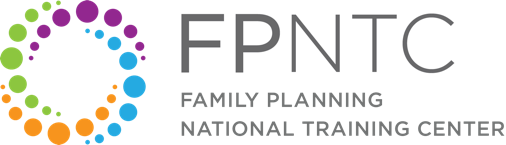 [AGENCY NAME]Individual Staff Member Title X Family Planning Training LogSAMPLETitle X projects are required to keep a record of staff training on the Title X Training Requirements. This is a sample of a log that can be adapted to help meet your family planning project’s training requirements. This training log has three sections:Section 1: All staff—once per project periodSection 2: All staff—annualSection 3: Clinical staff—once per project periodName: ___________________________________ Position: __________________________Source: Code of Federal Regulations Title 42: Public Health PART 59—GRANTS FOR FAMILY PLANNING SERVICES Subpart A—Project Grants for Family Planning Services 42 CFR 59.5(a)(2)Trainings for Title XTrainings for Title XTrainings for Title XTraining Topic(s)Training ResourceDate Completed (or N/A)All staffTraining topics required once per project period. All staffTraining topics required once per project period. All staffTraining topics required once per project period. Voluntary ParticipationAcceptance of Family Planning Services not a Prerequisite for Eligibility or ServicesProhibition of Abortion & Referral for AbortionPhysical Separation ConfidentialityTitle X Orientation: Program Requirements for Title X Funded Family Planning Projects eLearningCultural CompetencyFacilities and Accessibility of ServicesCultural Competency in Family Planning All staffTraining topics required annually.All staffTraining topics required annually.All staffTraining topics required annually.Mandatory Reporting, FederalTrauma-Informed Mandatory Child Abuse Reporting in a Family Planning SettingMandatory Reporting, State & LocalMandatory Child Abuse Reporting in Title X-Funded Family Planning Settings: Instructions for Customizing and Delivering a State-Specific TrainingHuman TraffickingSOAR to Health and Wellness Human Trafficking TrainingFamily InvolvementCounseling Adolescent Clients to Encourage Family Participation VideoCounseling Minors to Resist Sexual CoercionCounseling Adolescent Clients to Resist Sexual Coercion VideoNon-discriminationSign Family Planning Staff Policy Awareness documentClinical staffTraining topics recommended once per project period.Clinical staffTraining topics recommended once per project period.Clinical staffTraining topics recommended once per project period.Link to QFP: Client-Centered CounselingQuality Contraceptive Counseling and Education: A Client-Centered Conversation eLearningLink to QFP: Determining the Client's Need for ServicesPutting the QFP into Practice Series: How to Begin—Determining the Client’s Need for Services WebinarDiscussing Reproductive GoalsPutting the QFP into Practice Series: Integrating Reproductive Life Planning into Your Family Planning Session WebinarContraceptive CounselingQuality Contraceptive Counseling and Education: A Client-Centered Conversation eLearningSupport for Achieving PregnancyPutting the QFP into Practice Series: Achieving Pregnancy: Assessment, Counseling and Education WebinarBasic Infertility ServicesBasic Infertility Job AidPreconception Health ServicesPreconception Checklist STD ServicesPutting the QFP into Practice Series: STD Services in the Family Planning Setting WebinarLink to QFP: Pregnancy Testing and CounselingPutting the QFP into Practice Series: Pregnancy Testing and Counseling eLearning